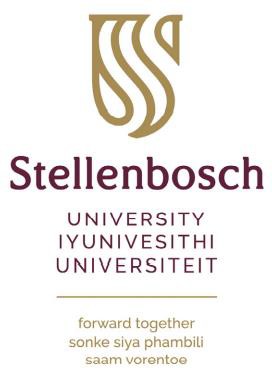 Finlo Writing Retreatfor Teaching-Learning-Assessment Research and Innovation atOngegund Lodge & Conference Centre30 May – 2 June 2023Stellenbosch University academics and professional academic support services (PASS) staff interested in teaching-learning-assessment (TLA) research and innovation are invited to apply to attend a writing retreat hosted at Ongegund Lodge & Conference Centre (https://ongegund.com/). The retreat is offered to write Finlo proposals (the closing date for submitting Finlo proposals is 9 June 2023) as well as other Finlo-related publications for journals or book chapters. The programme includes goal-setting and goal-achievement, input and discussion sessions, consultations with the facilitator and/or CTL advisors, and small group check-in discussions at the end of each day.The purpose of the writing retreat is to:develop Finlo proposals;engage in productive research writing related to Finlo projects;provide support through facilitators and/or CTL advisors in an atmosphere of trust and safety;form a multidisciplinary community of practice where peer support is provided;explore the key links between teaching, learning, assessment, research, writing and scholarship.Kindly complete all the sections below before sending in your application.The closing date is Thursday, 20 May 2023.The Programme for the retreat will follow once your application has been approved.Please direct any inquiries and/or return the completed form to finlo@sun.ac.za.NameNameDietary requirements(except banting/keto)UT NumberUT NumberEmail address @sunEmail address @sunCell numberCell numberFacultyFacultyDepartmentDepartmentIndicate your purpose for participationIndicate your purpose for participationDeveloping a Finlo Innovation ProposalDeveloping a Finlo Innovation ProposalDeveloping a Finlo Innovation ProposalIndicate your purpose for participationIndicate your purpose for participationDeveloping a Finlo Research ProposalDeveloping a Finlo Research ProposalDeveloping a Finlo Research ProposalIndicate your purpose for participationIndicate your purpose for participationOther Finlo-focused writing: article/paper/other publicationOther Finlo-focused writing: article/paper/other publicationOther Finlo-focused writing: article/paper/other publicationPlease provide a detailed description (±200 words) below of the teaching-learning-assessment project/s you intend working on.Please note: Applications which do not offer sufficient details and do not have a clear TLA focus will not be considered.Please provide a detailed description (±200 words) below of the teaching-learning-assessment project/s you intend working on.Please note: Applications which do not offer sufficient details and do not have a clear TLA focus will not be considered.Please provide a detailed description (±200 words) below of the teaching-learning-assessment project/s you intend working on.Please note: Applications which do not offer sufficient details and do not have a clear TLA focus will not be considered.Please provide a detailed description (±200 words) below of the teaching-learning-assessment project/s you intend working on.Please note: Applications which do not offer sufficient details and do not have a clear TLA focus will not be considered.Please provide a detailed description (±200 words) below of the teaching-learning-assessment project/s you intend working on.Please note: Applications which do not offer sufficient details and do not have a clear TLA focus will not be considered.Please provide a detailed description (±200 words) below of the teaching-learning-assessment project/s you intend working on.Please note: Applications which do not offer sufficient details and do not have a clear TLA focus will not be considered.Make the teaching, learning and assessment aspects of your project/s explicit in your description.Proposed title: (15 words or less which include the link to teaching, learning and/or assessment)Make the teaching, learning and assessment aspects of your project/s explicit in your description.Proposed title: (15 words or less which include the link to teaching, learning and/or assessment)Make the teaching, learning and assessment aspects of your project/s explicit in your description.Proposed title: (15 words or less which include the link to teaching, learning and/or assessment)Make the teaching, learning and assessment aspects of your project/s explicit in your description.Proposed title: (15 words or less which include the link to teaching, learning and/or assessment)Make the teaching, learning and assessment aspects of your project/s explicit in your description.Proposed title: (15 words or less which include the link to teaching, learning and/or assessment)Make the teaching, learning and assessment aspects of your project/s explicit in your description.Proposed title: (15 words or less which include the link to teaching, learning and/or assessment)Description of project: (+200 words)Description of project: (+200 words)Description of project: (+200 words)Description of project: (+200 words)Description of project: (+200 words)Description of project: (+200 words)Complete the following before submitting your application.Please familiarize yourself with the documents and information below and tick the boxes once done:Any further details you would like to add:Complete the following before submitting your application.Please familiarize yourself with the documents and information below and tick the boxes once done:Any further details you would like to add:Complete the following before submitting your application.Please familiarize yourself with the documents and information below and tick the boxes once done:Any further details you would like to add:Complete the following before submitting your application.Please familiarize yourself with the documents and information below and tick the boxes once done:Any further details you would like to add:Complete the following before submitting your application.Please familiarize yourself with the documents and information below and tick the boxes once done:Any further details you would like to add:Complete the following before submitting your application.Please familiarize yourself with the documents and information below and tick the boxes once done:Any further details you would like to add:Names of co-researchers / co-authors (if any)(A separate application for the retreat should be submitted if a co-researcher / co-author would like to attend.)Names of co-researchers / co-authors (if any)(A separate application for the retreat should be submitted if a co-researcher / co-author would like to attend.)Names of co-researchers / co-authors (if any)(A separate application for the retreat should be submitted if a co-researcher / co-author would like to attend.)Names of co-researchers / co-authors (if any)(A separate application for the retreat should be submitted if a co-researcher / co-author would like to attend.)Names of co-researchers / co-authors (if any)(A separate application for the retreat should be submitted if a co-researcher / co-author would like to attend.)Names of co-researchers / co-authors (if any)(A separate application for the retreat should be submitted if a co-researcher / co-author would like to attend.)Would you be interested in a one-on-one session with the CTL facilitator(s) at the writing retreat (this consultation is not in lieu of a compulsory consultation with your faculty adviser)?Yes / NoShould you wish to meet with your CTL faculty advisor during the retreat, please arrange this with them. This can take place virtually or in person.(Reminder: consultation with your faculty advisor prior to submission of Finlo proposals is compulsory)Would you be interested in a one-on-one session with the CTL facilitator(s) at the writing retreat (this consultation is not in lieu of a compulsory consultation with your faculty adviser)?Yes / NoShould you wish to meet with your CTL faculty advisor during the retreat, please arrange this with them. This can take place virtually or in person.(Reminder: consultation with your faculty advisor prior to submission of Finlo proposals is compulsory)Would you be interested in a one-on-one session with the CTL facilitator(s) at the writing retreat (this consultation is not in lieu of a compulsory consultation with your faculty adviser)?Yes / NoShould you wish to meet with your CTL faculty advisor during the retreat, please arrange this with them. This can take place virtually or in person.(Reminder: consultation with your faculty advisor prior to submission of Finlo proposals is compulsory)Would you be interested in a one-on-one session with the CTL facilitator(s) at the writing retreat (this consultation is not in lieu of a compulsory consultation with your faculty adviser)?Yes / NoShould you wish to meet with your CTL faculty advisor during the retreat, please arrange this with them. This can take place virtually or in person.(Reminder: consultation with your faculty advisor prior to submission of Finlo proposals is compulsory)Would you be interested in a one-on-one session with the CTL facilitator(s) at the writing retreat (this consultation is not in lieu of a compulsory consultation with your faculty adviser)?Yes / NoShould you wish to meet with your CTL faculty advisor during the retreat, please arrange this with them. This can take place virtually or in person.(Reminder: consultation with your faculty advisor prior to submission of Finlo proposals is compulsory)Would you be interested in a one-on-one session with the CTL facilitator(s) at the writing retreat (this consultation is not in lieu of a compulsory consultation with your faculty adviser)?Yes / NoShould you wish to meet with your CTL faculty advisor during the retreat, please arrange this with them. This can take place virtually or in person.(Reminder: consultation with your faculty advisor prior to submission of Finlo proposals is compulsory)Please indicate the date and journal / conference or Finlo committee where you aim to submit the outcome of your work from the 4 days of the writing retreat.Please indicate the date and journal / conference or Finlo committee where you aim to submit the outcome of your work from the 4 days of the writing retreat.Please indicate the date and journal / conference or Finlo committee where you aim to submit the outcome of your work from the 4 days of the writing retreat.Please indicate the date and journal / conference or Finlo committee where you aim to submit the outcome of your work from the 4 days of the writing retreat.Please indicate the date and journal / conference or Finlo committee where you aim to submit the outcome of your work from the 4 days of the writing retreat.Please indicate the date and journal / conference or Finlo committee where you aim to submit the outcome of your work from the 4 days of the writing retreat.Date of submissionCommittee / journal / conference where you aim to submit